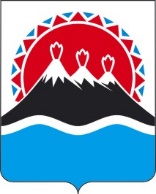 П О С Т А Н О В Л Е Н И ЕПРАВИТЕЛЬСТВАКАМЧАТСКОГО КРАЯО внесении изменений в постановление Правительства Камчатского края от 04.05.2022 № 228-П «Об утверждении порядков предоставления субсидии на возмещение юридическим лицам и индивидуальным предпринимателям, осуществляющим производство хлеба, части транспортных расходов, связанных с доставкой муки для производства хлеба»ПРАВИТЕЛЬСТВО ПОСТАНОВЛЯЕТ:Внести в постановление Правительства Камчатского края от 04.05.2022 № 228-П «Об утверждении порядков предоставления субсидии на возмещение юридическим лицам и индивидуальным предпринимателям, осуществляющим производство хлеба, части транспортных расходов, связанных с доставкой муки для производства хлеба» следующие изменения:наименование изложить в следующей редакции:«Об утверждении Порядков предоставления субсидии на возмещение юридическим лицам и индивидуальным предпринимателям, осуществляющим производство хлеба, части транспортных расходов, связанных с доставкой муки для производства хлеба, и проведения отбора получателей субсидии»;преамбулу изложить в следующей редакции: «В соответствии с подпунктом 2 пункта 2 статьи 78, абзацем вторым пункта 4 статьи 785 Бюджетного кодекса Российской Федерации, постановлением Правительства Российской Федерации от 25.10.2023 № 1782 «Об утверждении общих требований к нормативным правовым актам, муниципальным правовым актам, регулирующим предоставление из бюджетов субъектов Российской Федерации, местных бюджетов субсидий, в том числе грантов в форме субсидий, юридическим лицам, индивидуальным предпринимателям, а также физическим лицам – производителям товаров, работ, услуг и проведение отборов получателей указанных субсидий, в том числе грантов в форме субсидий»;часть 1 изложить в следующей редакции:«1. Утвердить Порядок предоставления субсидии на возмещение юридическим лицам и индивидуальным предпринимателям, осуществляющим производство социально значимых видов хлеба, части транспортных расходов, связанных с доставкой муки для производства хлеба, и проведения отбора получателей субсидии, согласно приложению 1 к настоящему постановлению.»; приложение 1 изложить в редакции согласно приложению к настоящему постановлению; часть 2 изложить в следующей редакции:«2. Утвердить Порядок предоставления субсидии на возмещение юридическим лицам и индивидуальным предпринимателям, осуществляющим производство социально значимых видов хлеба в труднодоступных и отдаленных местностях Камчатского края, части транспортных расходов, связанных с доставкой муки для производства хлеба, и проведения отбора получателей субсидии, согласно приложению 2 к настоящему постановлению.»; приложение 2 изложить в редакции согласно приложению к настоящему постановлению.2. Установить, что положения Порядков, утвержденных настоящим постановлением, касающиеся проведения отбора получателей субсидии, применяются к правоотношениям, возникшим до 1 января 2025 года.3. Установить, что предоставление отчетности, осуществление контроля (мониторинга) за соблюдением условий и порядка предоставления субсидий и применение ответственности за их нарушение в отношении субсидий, предоставленных в соответствии с Порядком предоставления субсидии на возмещение юридическим лицам и индивидуальным предпринимателям, осуществляющим производство социально значимых видов хлеба, части транспортных расходов, связанных с доставкой муки для производства хлеба и Порядком предоставления субсидии на возмещение юридическим лицам и индивидуальным предпринимателям, осуществляющим производство социально значимых видов хлеба в труднодоступных и отдаленных местностях Камчатского края, части транспортных расходов, связанных с доставкой муки для производства хлеба, утвержденными постановлением Правительства Камчатского края от 04.05.2022 № 228-П (в редакции, действовавшей до дня вступления в силу настоящего постановления), осуществляются в соответствии с положениями указанных Порядков (в редакции, действовавшей до дня вступления в силу настоящего постановления).4. Настоящее постановление вступает в силу после дня его официального опубликования.Порядок предоставления субсидии на возмещение юридическим лицам и индивидуальным предпринимателям, осуществляющим производство социально значимых видов хлеба, части транспортных расходов, связанных с доставкой муки для производства хлеба, и проведения отбора получателей субсидии1. Общие положения1. Настоящий Порядок разработан в целях достижения результата регионального проекта «Создание условий для увеличения объемов производства, расширения ассортимента и улучшения качества продукции Камчатского края» (далее – региональный проект) по направлению расходов «Государственная поддержка предприятий пищевой и перерабатывающей промышленности и перерабатывающей промышленности и индивидуальных предпринимателей в целях возмещения части затрат, связанных с доставкой муки» государственной программы Камчатского края «Развитие сельского хозяйства и регулирование рынков сельскохозяйственной продукции, сырья и продовольствия Камчатского края», утвержденной постановлением Правительства Камчатского края от 29.12.2023 № 715-П (далее – Госпрограмма), и определяет порядок и условия предоставления из краевого бюджета субсидии предприятиям, осуществляющим деятельность в сфере пищевой и перерабатывающей промышленности, на возмещение части  транспортных расходов (без учета налога на добавленную стоимость), связанных с доставкой муки для производства хлеба (далее – субсидия), и порядок проведения отбора получателей субсидии.Для получателей субсидии, использующих право на освобождение от исполнения обязанностей налогоплательщика, связанных с исчислением и уплатой налога на добавленную стоимость, и предоставивших сведения, подтверждающие такое право, а также для получателей субсидии, применяющих упрощенную систему налогообложения, возмещение части транспортных расходов, связанных с доставкой муки для производства хлеба, осуществляется исходя из суммы расходов на приобретение товаров (работ, услуг), включая сумму налога на добавленную стоимость.2. Министерство сельского хозяйства, пищевой и перерабатывающей промышленности Камчатского края (далее – Министерство) осуществляет функции главного распорядителя бюджетных средств, до которого в соответствии с бюджетным законодательством Российской Федерации как получателя бюджетных средств, доведены в установленном порядке лимиты бюджетных обязательств на предоставление субсидии на соответствующий финансовый год и плановый период.Субсидия предоставляется в период реализации регионального проекта Госпрограммы в пределах лимитов бюджетных обязательств, доведенных в установленном порядке до Министерства.3. Способом предоставления субсидии является возмещение части затрат. 4. Информация о субсидии размещается на едином портале бюджетной системы Российской Федерации в информационно-телекоммуникационной сети «Интернет» (далее соответственно – сеть «Интернет», единый портал) (в разделе единого портала) в порядке, установленном Министерством финансов Российской Федерации.2. Иные положения5. Субсидия предоставляется на возмещение части транспортных расходов, связанных с доставкой муки, используемой для производства хлеба, от поставщика до г. Петропавловска-Камчатского, включающих в себя расходы на водный фрахт и расходы по доставке наземными транспортными средствами (с учетом стоимости погрузки и разгрузки, транспортно-экспедиторских услуг).6. Получатель субсидии (участник отбора получателей субсидии) должен соответствовать следующим требованиям на первое число месяца подачи документов на участие в отборе получателей субсидии:1) получатель субсидии (участник отбора получателей субсидии) не является иностранным юридическим лицом, в том числе местом регистрации которого является государство или территория, включенные в утвержденный Министерством финансов Российской Федерации перечень государств и территорий, используемых для промежуточного (офшорного) владения активами в Российской Федерации (далее – офшорные компании), а также российским юридическим лицом, в уставном (складочном) капитале которого доля прямого или косвенного (через третьих лиц) участия офшорных компаний в совокупности превышает 25 процентов (если иное не предусмотрено законодательством Российской Федерации). При расчете доли участия офшорных компаний в капитале российских юридических лиц не учитывается прямое и (или) косвенное участие офшорных компаний в капитале публичных акционерных обществ (в том числе со статусом международной компании), акции которых обращаются на организованных торгах в Российской Федерации, а также косвенное участие офшорных компаний в капитале других российских юридических лиц, реализованное через участие в капитале указанных публичных акционерных обществ; 2) получатель субсидии (участник отбора получателей субсидии) не находится в перечне организаций и физических лиц, в отношении которых имеются сведения об их причастности к экстремистской деятельности или терроризму;3) получатель субсидии (участник отбора получателей субсидии) не находится в составляемых в рамках реализации полномочий, предусмотренных главой 7 Устава ООН, Советом Безопасности ООН или органами, специально созданными решениями Совета Безопасности ООН, перечнях организаций и физических лиц, связанных с террористическими организациями и террористами или с распространением оружия массового уничтожения;4) получатель субсидии (участник отбора получателей субсидии) не получает средства из краевого бюджета, на основании иных нормативных правовых актов Камчатского края, на цели, установленные настоящим Порядком;5) получатель субсидии (участник отбора получателей субсидии) не является иностранным агентом в соответствии с Федеральным законом 
от 14.07.2022 № 255-ФЗ «О контроле за деятельностью лиц, находящихся под иностранным влиянием»;6) у получателя субсидии (участника отбора получателей субсидии) отсутствует просроченная задолженность по возврату в краевой бюджет иных субсидий, бюджетных инвестиций, а также иная просроченная (неурегулированная) задолженность по денежным обязательствам перед Камчатским краем.7. Министерство проводит проверку получателя субсидии (участника отбора получателей субсидии) на соответствие требованиям, указанным в 
части 6 настоящего Порядка в порядке и сроки, установленные частью 47 настоящего Порядка. 8. В целях подтверждения соответствия требованиям, указанным в 
части 6 настоящего Порядка, получатель субсидии (участник отбора получателей субсидии) предоставляет справку в произвольной форме одновременно с подачей заявки для участия в отборе получателей субсидии.9. Основаниями для отказа получателю субсидии (участнику отбора) в предоставлении субсидии являются:1) несоответствие получателя субсидии требованиям, установленным частью 6 настоящего Порядка;2) несоответствие представленных получателем субсидии документов требованиям, установленным частью 38 настоящего Порядка, или непредставление (представление не в полном объеме) документов, указанных в частях 8, 37 настоящего Порядка, или их копий;3) установление факта недостоверности представленной получателем субсидии информации. 10. Расчет размера субсидии производится по следующей формуле:С = Mизрх *TP*СТ, где:С – объем субсидии на возмещение части затрат транспортных расходов, связанных с доставкой муки для производства хлеба (тыс. рублей). Объем субсидии исчисляется в полных рублях, суммы менее 50 копеек отбрасываются, а 50 копеек и более округляются до полного рубля;Mизрх – количество израсходованной муки, рассчитываемое исходя из объема производства хлеба в периоде, заявленном для предоставления субсидии, и нормы расхода муки (тонн). Значения округляются до трех знаков после запятой;TP – стоимость транспортных расходов (тыс. рублей за тонну), указанных в части 5 настоящего Порядка;СТ – ставка субсидии.11. Для предоставления субсидии ставка субсидии составляет 95 (девяносто пять) процентов произведенных транспортных расходов, связанных с доставкой муки для производства хлеба.12. Субсидия предоставляется по мере расходования муки на производство хлеба, при этом расходы и доставка муки должны быть осуществлены не более чем один календарный год до даты подачи документов на участие в отборе. В случае наличия остатков неизрасходованной муки, указанной в абзаце первом настоящей части, получатель субсидии (участник отбора получателей субсидии) вправе заявить этот остаток в следующем отчетном периоде с приложением документов, указанных в пунктах 8, 9 части 37 настоящего Порядка.Министерство и получатель субсидии (участник отбора получателей субсидии) ведут учет расходования остатков муки, заявленной в документах на участие в отборе в каждом отчетном периоде. 13. В случае невозможности предоставления получателю субсидии, соответствующему требованиям, установленным частью 6 настоящего Порядка, субсидии в текущем финансовом году в связи с недостаточностью лимитов бюджетных обязательств, указанных в части 2 настоящего Порядка, субсидия предоставляется такому получателю субсидии в очередном финансовом году без повторного прохождения отбора.14. По результатам отбора получателей субсидии с победителем (победителями) отбора получателей субсидии заключается соглашение в соответствии с типовой формой, установленной Министерством финансов Камчатского края, в порядке и сроки, установленные частью 16 настоящего Порядка.15. Обязательными условиями предоставления субсидии, включаемыми в соглашение, являются:1) согласие получателя субсидии на осуществление в отношении его проверки Министерством соблюдения порядка и условий предоставления субсидии, в том числе в части достижения результатов предоставления субсидии, а также проверки органами государственного финансового контроля в соответствии со статьями 2681 и 2692 Бюджетного кодекса Российской Федерации и на включение таких положений в соглашение;2) согласие получателя субсидии на осуществление Министерством согласования новых условий соглашения в случае уменьшения Министерству ранее доведенных лимитов бюджетных обязательств на цель, указанную в 
части 1 настоящего Порядка, приводящего к невозможности предоставления субсидии в размере, указанном в соглашении, или расторжение соглашения при недостижении согласия по новым условиям; 3) принятие получателем субсидии обязательства о достижении в году предоставления субсидии результатов предоставления субсидии в соответствии с заключенным между Министерством и получателем субсидии соглашением;4) принятие получателем субсидии обязательства о предоставлении отчета о финансово-экономическом состоянии товаропроизводителей агропромышленного комплекса в течение года, в котором предоставлена субсидия, а также за год, следующий за годом получения субсидии, по формам и в сроки, установленные Министерством; 5) принятие получателем субсидии обязательства о предоставлении отчета о финансово-экономическом состоянии товаропроизводителей агропромышленного комплекса за год, предшествующий году предоставления субсидии, по формам и в сроки, установленные Министерством, в случае если срок такого отчета еще не наступил;6) принятие получателем субсидии обязательства о недопущении необоснованного повышения цен на социально значимые виды хлеба;7) принятие получателем субсидии обязательства о реализации социально значимых видов хлеба по розничной цене не выше 42,00 рублей за один килограмм, в размере не менее 10 процентов от общего объема производимых социально значимых видов хлеба в периоде, заявленном для предоставления субсидии.16. Заключение соглашения осуществляется в следующем порядке и сроки: 1) Министерство в течение 5 рабочих дней со дня принятия решения о заключении с получателем субсидии соглашения направляет получателю субсидии соответствующее уведомление и проект соглашения для подписания посредством электронной связи, почтовым отправлением, нарочным способом или иным способом, обеспечивающим подтверждение получения уведомления и проекта соглашения; 2) получатель субсидии в течение 10 рабочих дней со дня получения проекта соглашения представляет в адрес Министерства два экземпляра подписанного проекта соглашения посредством почтового отправления и (или) нарочно;3) Министерство подписывает с получателем субсидии и регистрирует соглашение в срок, не позднее 5 рабочих дней со дня получения подписанного со стороны получателя субсидии проекта соглашения и направляет один экземпляр соглашения в адрес получателя субсидии посредством почтового отправления или нарочно;4) соглашение считается заключенным после подписания его Министерством и получателем субсидии и регистрации в Министерстве, при этом день заключения соглашения считается днем принятия решения о предоставлении субсидии.17. В случаях, предусмотренных законодательством Российской Федерации и (или) законодательством Камчатского края, в соглашение могут быть внесены изменения. Внесение изменений в соглашение оформляется в виде дополнительного соглашения к соглашению (дополнительного соглашения о расторжении соглашения) в соответствии с типовой формой, утвержденной Министерством финансов Камчатского края в следующем порядке и сроки: 1) Министерство в течение 7 рабочих дней со дня принятия решения о заключении дополнительного соглашения к соглашению (дополнительного соглашения о расторжении соглашения) уведомляет получателя субсидии, с которым заключено соглашение, о данном намерении посредством электронной связи, почтовым отправлением, нарочным способом или иным способом, обеспечивающим подтверждение получения уведомления;2) получатель субсидии в течение 10 рабочих дней со дня получения уведомления, указанного в настоящей части, но не позднее 20 декабря соответствующего финансового года, организует подписание дополнительного соглашения к соглашению (дополнительного соглашения о расторжении соглашения) на бумажном носителе в двух экземплярах, и направляет оба экземпляра дополнительного соглашения в адрес Министерства нарочным способом или посредством почтового отправления;3) Министерство в течение 5 рабочих дней со дня получения подписанного получателем субсидии дополнительного соглашения к соглашению (дополнительного соглашения о расторжении соглашения) организует его подписание на бумажном носителе, и направляет один экземпляр дополнительного соглашения в адрес получателя субсидии посредством электронной связи, почтовым отправлением, нарочным способом или иным способом, обеспечивающим подтверждение получения экземпляра дополнительного соглашения.18. При реорганизации получателя субсидии, являющегося юридическим лицом: 1) в форме слияния, присоединения или преобразования в соглашение вносятся изменения путем заключения дополнительного соглашения к соглашению в части перемены лица в обязательстве с указанием в соглашении юридического лица, являющегося правопреемником;2) в форме разделения, выделения, а также при ликвидации получателя субсидии, соглашение расторгается с формированием уведомления о расторжении соглашения в одностороннем порядке и акта об исполнении обязательств по соглашению с отражением информации о неисполненных получателем субсидии обязательствах, источником финансового обеспечения которых является субсидия, и возврате неиспользованного остатка субсидии в соответствующий бюджет бюджетной системы Российской Федерации.19. Результатом предоставления субсидии является объем реализации социально значимых видов хлеба по розничной цене не выше 42,00 рублей за один килограмм в периоде, заявленном для предоставления субсидии (тонн). Значение результата предоставления субсидии устанавливается Министерством в соглашении.20. Получатель субсидии представляет в Министерство посредством почтового отправления или нарочно отчет о достижении значений результата по форме, установленной Министерством финансов Камчатского края.21. Отчет о достижении значений результата предоставления субсидии по форме, установленной Министерством финансов Камчатского края, предоставляется получателем субсидии не позднее 10 рабочих дней, следующих за днем заключения соглашения.22. Министерство осуществляет проверку отчетности, устанавливает полноту и достоверность сведений, содержащихся в отчете в течение 5 рабочих дней с момента окончания срока ее предоставления получателем субсидии.23. Отчет о достижении значений результата предоставления субсидии считается не принятым после направления получателю субсидии посредством почтового отправления, электронной связи или нарочно уведомления, подписанного руководителем Министерства (уполномоченным им лицом) в связи с некорректным заполнением (не заполнением) получателем субсидии всех обязательных для заполнения граф.24. Перечисление субсидии на расчетный счет или корреспондентский счет получателя субсидии, открытый в учреждениях Центрального банка Российской Федерации или кредитной организации, реквизиты которого указаны в Соглашении, осуществляется Министерством не позднее 10 рабочего дня, следующего за днем принятия решения о предоставлении субсидии, путем оформления и предоставления в территориальный орган Федерального казначейства платежного документа на перечисление субсидии в установленном порядке.Для перечисления денежных средств получателю субсидии, Министерство в течение 3 рабочих дней после заключения соглашения, в соответствии с пунктом 4 части 16 настоящего Порядка, готовит реестр на перечисление субсидии, зарегистрированный в установленном порядке.25. Министерство осуществляет в отношении получателя субсидии проверки соблюдения им порядка и условий предоставления субсидии, а органы государственного финансового контроля осуществляют проверки в соответствии со статьями 2681 и 2692 Бюджетного кодекса Российской Федерации.Министерство оформляет результаты проверок в порядке, установленном разделом 4 Федерального стандарта внутреннего государственного (муниципального) финансового контроля «Проведение проверок, ревизий и обследований и оформление их результатов», утвержденного постановлением Правительства Российской Федерации от 17.08.2020 № 1235.26. В случае нарушения получателем субсидии условий и порядка, установленных при предоставлении субсидии, выявленного в том числе по фактам проверок, проведенных Министерством и органами государственного финансового контроля, а также в случае недостижения значений результата предоставления субсидии, субсидия подлежит возврату в краевой бюджет получателем субсидии в следующем порядке и сроки:1) в случае выявления нарушения органами государственного финансового контроля – на основании представления и (или) предписания органа государственного финансового контроля в сроки, указанные в представлении и (или) предписании;2) в случае выявления нарушения Министерством – в течение 20 рабочих дней со дня получения требования Министерства;3) в иных случаях – в течение 20 рабочих дней со дня нарушения. 27. Получатель субсидии обязан возвратить субсидию в краевой бюджет в следующих размерах:1) в случае нарушения цели предоставления субсидии – в размере нецелевого использования денежных средств;2) в случае нарушения условий и порядка, установленных при предоставлении субсидии – в полном объеме;3) в случае недостижения установленного значения результата предоставления субсидии, предусмотренного соглашением, получатель субсидии осуществляет возврат субсидии, размер возврата (Vвозврата) которого определяется по следующей формуле:V возврата = (1 - T i /S i) х C субсидии, где:T i – фактически достигнутое значение i-го результата предоставления субсидии на отчетную дату;S i – плановое значение i-го результата предоставления субсидии, установленное соглашением;C субсидии – размер субсидии, предоставленной получателю субсидии.28. Письменное требование о возврате субсидии в краевой бюджет направляется Министерством получателю субсидии в течение 20 рабочих дней со дня выявления нарушений, указанных в частях 25, 26 настоящего Порядка, посредством почтового отправления или нарочным способом, или на адрес электронной почты, или иным способом, обеспечивающим подтверждение получения указанного требования.29. При невозврате субсидии в сроки, установленные частью 26 настоящего Порядка, Министерство принимает необходимые меры по взысканию подлежащей возврату в краевой бюджет субсидии в судебном порядке в срок не позднее 30 рабочих дней со дня, когда Министерству стало известно о неисполнении получателем субсидии обязанности возвратить субсидию в краевой бюджет.3. Отбор получателей субсидии30. Информация о проведении отбора получателей субсидии размещается на едином портале.31. Для проведения отбора получателей субсидии применяется способ отбора в виде запроса предложений, который указывается при определении получателя субсидии Министерством, проводящим отбор получателей субсидии на основании заявок, направленных участниками отбора получателей субсидии для участия в отборе получателей субсидии исходя из соответствия участника отбора получателей субсидии критерию и категории, и очередности поступления заявок.32. К категории получателей субсидии относятся юридические лица (за исключением государственных (муниципальных) учреждений) и индивидуальные предприниматели, осуществляющие деятельность на территории Камчатского края по производству социально значимых видов хлеба в объемах не менее 400 тонн в год.33. Министерство в целях подтверждения соответствия участника отбора получателей субсидии требованиям, установленным в части 6 настоящего Порядка, не вправе требовать от участника отбора получателей субсидии представления документов и информации при наличии соответствующей информации в государственных информационных системах, доступ к которым у Министерства имеется в рамках межведомственного электронного взаимодействия, за исключением случая, если участник отбора получателей субсидии готов представить указанные документы и информацию Министерству по собственной инициативе.34. Министерство в течение текущего финансового года, но не позднее, чем за 3 календарных дня до начала подачи (приема) заявок размещает на едином портале и официальном сайте исполнительных органов Камчатского края на странице Министерства в сети «Интернет» https://www.kamgov.ru/minselhoz в разделе «Текущая деятельность» (далее – официальный сайт) объявление о проведении отбора получателей субсидии (далее – объявление).35. В объявлении указываются: 1) сроки проведения отбора получателей субсидии; 2) способ проведения отбора получателей субсидии в соответствии с частью 31 настоящего Порядка; 3) дата и время начала подачи и окончания приема заявок участников отбора получателей субсидии в соответствии с частью 43 настоящего Порядка; 4) наименование, место нахождения, почтовый адрес, адрес электронной почты Министерства; 5) результат предоставления субсидии, установленный в части 19 настоящего Порядка, а также при необходимости их характеристики (показатели, необходимые для достижения результатов предоставления субсидии);6) доменное имя и (или) указатели страниц государственной информационной системы в сети «Интернет»;7) требования к участникам отбора получателей субсидии, предъявляемые в соответствии с частью 6 настоящего Порядка, и к перечню документов, представляемых участниками отбора получателей субсидии для подтверждения соответствия указанным требованиям;8) категории получателей субсидии (участников отбора получателей субсидии); 9) порядок подачи заявок и требования, предъявляемые к форме и содержанию заявок, в соответствии с частями 36–38 настоящего Порядка;10) порядок отзыва заявок, порядок их возврата, определяющий в том числе основания для возврата заявок, порядок внесения изменений в заявки в соответствии с частями 49–41 настоящего Порядка;11) порядок рассмотрения и оценки заявок на предмет их соответствия установленным в объявлении требованиям, категории и критериям в соответствии с частями 47, 48 настоящего Порядка;12) порядок возврата заявок на доработку в соответствии с частью 44 настоящего Порядка;13) порядок отклонения заявок, а также информация об основаниях их отклонения в соответствии с частями 49, 50 настоящего Порядка;14) объем распределяемой субсидии в рамках отбора получателей субсидии, порядок расчета размера субсидии, установленный частью 10 настоящего Порядка, правила распределения субсидии по результатам отбора получателей субсидии, которые могут включать максимальный, минимальный размер субсидии, предоставляемой победителю (победителям) отбора получателей субсидии, а также предельное количество победителей отбора получателей субсидии; 15) порядок предоставления участникам отбора получателей субсидии разъяснений положений объявления, даты начала и окончания срока такого предоставления в соответствии с частями 45, 46 настоящего Порядка; 16) срок, в течение которого победитель (победители) отбора получателей субсидии должен (должны) подписать соглашение в соответствии с частью 16 настоящего Порядка; 17) условия признания победителя (победителей) отбора получателей субсидии уклонившимся от заключения соглашения в соответствии с частью 65 настоящего Порядка; 18) срок размещения протокола подведения итогов отбора получателей субсидии в соответствии с частью 64 настоящего Порядка; 19) период, за который предоставляется субсидия.36. Участником отбора получателей субсидии подается заявка для участия в отборе получателей субсидии (далее – заявка) по форме согласно приложению к настоящему Порядку (в случае если заявку подписывает лицо, не имеющее право действовать без доверенности от имени участника отбора, к заявке прилагается заверенная копия документа, подтверждающего полномочия лица, подписавшего заявку), а также в соответствии с требованиями и в сроки, указанные в объявлении.37. Заявка содержит следующие сведения и документы:1) сведения из налогового органа об освобождении от исполнения обязанностей налогоплательщика, связанных с исчислением и уплатой налога на добавленную стоимость (для участников отбора получателей субсидии, использующих такое право), при этом дата указанного документа не должна быть ранее 30 календарных дней до дня подачи заявления о предоставлении субсидии;2) справку, подтверждающую применение участником отбора получателей субсидии упрощенной системы налогообложения, либо копию налоговой декларации за год, предшествующий году предоставления субсидии, с отметкой налогового органа (для категории участников отбора, применяющих упрощенную систему налогообложения);3) справку, оформленную в произвольной форме, подтверждающую соответствие участника отбора получателей субсидии требованиям, указанным в части 6 настоящего Порядка; 4) согласие на обработку персональных данных (в отношении руководителя участника отбора получателей субсидии и его главного бухгалтера (при наличии такой должности в штате) по форме, установленной Министерством; 5) согласие на публикацию (размещение) на едином портале и официальном сайте информации об участнике отбора получателей субсидии, о подаваемой участником отбора получателей субсидии заявке, иной информации об участнике отбора получателей субсидии, связанной с соответствующим отбором получателей субсидии, по форме, установленной Министерством;6) копию документа, подтверждающего объем производства хлеба не менее 400 тонн в году, предшествующем году обращения для участия в отборе;7) сведения о производстве хлеба и булочных изделий за период, заявленный для предоставления субсидии по форме, установленной Министерством;8) копии документов первичного бухгалтерского учета, подтверждающих стоимость транспортных расходов, связанных с доставкой муки для производства хлеба (коносаменты и (или) товаротранспортные накладные и (или) счета-фактуры, платежные поручения и (или) другие документы, подтверждающие факт оплаты понесенных расходов по доставке муки, договор оказания услуг по доставке муки и (или) акт и (или) иные документы, подтверждающие предоставление услуги по доставке муки);9) копии документов, подтверждающих факт приобретения муки (накладные или счета, или счета-фактуры, или договоры, или акты приема-передачи).38. Все копии документов, указанных в части 37 настоящего Порядка, должны быть заверены подписью руководителя участника отбора получателей субсидии или уполномоченного им сотрудника и печатью (при наличии). Участник отбора получателей субсидии несет ответственность за полноту и качество подготовки представляемых в Министерство документов, а также за достоверность указанных в них сведений. Документы, выполненные рукописным способом, заполняются на русском языке разборчивым почерком или печатными буквами чернилами синего либо черного цвета (помарки, подчистки и исправления не допускаются). Указывается официальное наименование участника отбора, с указанием места нахождения юридического лица. Допускается употребление общепринятых аббревиатур при обозначении организационно-правовых форм в наименовании юридического лица или индивидуального предпринимателя (например, ИП, ООО, ЗАО, АО и так далее). Не подлежат приему документы, не соответствующие требованиям настоящей части, а также документы с повреждениями (бумаги), которые не позволяют прочитать текст и определить его полное или частичное смысловое содержание (отсутствие части слов, цифр или предложений).39. Внесение изменений в заявку или отзыв заявки осуществляется участником отбора получателей субсидии в порядке, аналогичном порядку формирования заявки участником отбора получателей субсидии, указанному в части 36 настоящего Порядка.Внесение изменений в заявку осуществляется путем направления необходимых сведений в Министерство в пределах срока подачи заявок и (или) на этапе рассмотрения заявки по решению Министерства о возврате заявки на доработку.40. Участник отбора получателей субсидии, подавший заявку, вправе отозвать заявку с соблюдением требований, установленных настоящим Порядком.Заявка может быть отозвана в срок не позднее 2 рабочих дней до окончания срока приема заявок. Возврат заявки осуществляется путем направления в Министерство уведомления об отзыве заявки участником отбора получателей субсидии. 41. Министерство в течение 10 рабочих дней с даты поступления и регистрации в установленном порядке уведомления об отзыве заявки возвращает участнику отбора получателей субсидии посредством почтового отправления или нарочно документы, поступившие для участия в отборе получателей субсидии.42. Документы, представленные участником отбора получателей субсидии, подлежат регистрации в день поступления в Министерство. 43. Датой представления участником отбора получателей субсидии заявки считается дата регистрации в день поступления в Министерство, в течение срока, указанного в объявлении. Дата окончания приема заявок участников отбора получателей субсидии, указанная в пункте 3 части 35 настоящего Порядка, не может быть ранее: 1) 10 календарного дня, следующего за днем размещения объявления, в случае если получатель субсидии определяется по результатам запроса предложений и отсутствует информация о количестве участников отбора получателей субсидии, соответствующих категории и (или) критериям отбора получателей субсидии; 2) 5 календарного дня, следующего за днем размещения объявления о проведении отбора получателей субсидии, в случае если получатель субсидии определяется по результатам запроса предложений и имеется информация о количестве участников отбора получателей субсидии, соответствующих категории и (или) критериям отбора получателей субсидии.44. В случае если объявлением в соответствии с пунктом 12 части 35 настоящего Порядка предусмотрена возможность возврата заявок участникам отбора получателей субсидии на доработку, решения Министерства о возврате заявок участникам отбора получателей субсидии на доработку принимается в равной мере ко всем участникам отбора получателей субсидии, при рассмотрении заявок которых выявлены основания для их возврата на доработку, а также доводится до участников отбора получателей субсидии путем направления в их адрес посредством электронной связи, почтовым отправлением, нарочным способом, или иным способом, обеспечивающим подтверждение получения уведомления, в течение одного рабочего дня со дня  принятия такого решения с указанием оснований для возврата заявки, а также положений заявки, нуждающихся в доработке.45. Любой участник отбора получателей субсидии со дня размещения объявления на едином портале и официальном сайте не позднее 3 рабочего дня до дня завершения подачи заявок вправе направить в Министерство не более 5 запросов о разъяснении положений объявления (далее – запрос) с указанием адреса электронной почты для направления ответа. Запросы, поступившие позднее чем за 3 рабочих дня до даты окончания срока приема заявок, не подлежат рассмотрению Министерством, о чем Министерство уведомляет лицо, направившее запрос.46. Министерство в течение срока, указанного в объявлении, но не позднее 1 рабочего дня до дня завершения подачи заявок, направляет в ответ на поступившие запросы разъяснения положений объявления на адреса электронной почты, указанные в запросах. Представленное Министерством разъяснение положений объявления не должно изменять суть информации, содержащейся в объявлении.47. Министерство в течение 15 рабочих дней со дня приема заявки устанавливает полноту и достоверность сведений, содержащихся в прилагаемых к заявке документах, в том числе осуществляет проверку на соответствие участника отбора получателей субсидии категории, указанной в части 32 настоящего Порядка, а также запрашивает в отношении участника отбора получателей субсидии: 1) информацию о соответствии участника отбора получателей субсидии требованиям, установленным пунктом 1 части 6 настоящего Порядка на официальном сайте Федеральной налоговой службы путем использования сервиса «Предоставление сведений из ЕГРЮЛ/ЕГРИП в электронном виде». Участник отбора получателей субсидии вправе самостоятельно представить в Министерство выписку из Единого государственного реестра юридических лиц (индивидуальных предпринимателей); 2) информацию о соответствии участника отбора получателей субсидии требованиям, установленным пунктами 4, 6 части 6 настоящего Порядка в исполнительных органах Камчатского края; 3) информацию о соответствии участника отбора получателей субсидии требованиям, установленным пунктом 2 части 6 настоящего Порядка на официальном сайте Росфинмониторинга на странице «Перечень организаций и физических лиц, в отношении которых имеются сведения об их причастности к экстремистской деятельности или терроризму»; 4) информацию о соответствии участника отбора получателей субсидии требованиям, установленным пунктом 3 части 6 настоящего Порядка на официальном сайте Росфинмониторинга на странице «Перечни организаций и физических лиц, связанных с терроризмом или с распространением оружия массового уничтожения, составляемые в соответствии с решениями Совета Безопасности ООН»;5) информацию о соответствии участника отбора получателей субсидии требованиям, установленным пунктом 5 части 6 настоящего Порядка на официальном сайте Министерства юстиции Российской Федерации на странице «Реестр иностранных агентов».48. Заявка признается надлежащей, если она соответствует требованиям, указанным в объявлении, и при отсутствии оснований для отклонения заявки.Решения о соответствии заявки требованиям, указанным в объявлении, принимается Министерством на даты получения результатов проверки информации и документов, поданных в составе заявки участником отбора получателей субсидии.49. Заявка отклоняется в случае наличия оснований для отклонения заявки, предусмотренных частью 50 настоящего Порядка. 50. Основаниями для отклонения заявки являются: 1) несоответствие участника отбора получателей субсидии требованиям и категории, установленным соответственно частями 6, 32 настоящего Порядка; 2) непредставление (представление не в полном объеме) документов, указанных в объявлении;3) несоответствие представленных документов и (или) заявки требованиям, установленным в объявлении;4) недостоверность информации, содержащейся в документах, представленных в составе заявки; 5) подача участником отбора получателей субсидии заявки после даты и (или) времени, определенных для подачи заявок.51. В случае если в целях полного, всестороннего и объективного рассмотрения или рассмотрения и оценки заявки необходимо получение информации и документов от участника отбора получателей субсидии для разъяснений по представленным им документам и информации Министерством осуществляется запрос у участника отбора получателей субсидии разъяснений в отношении документов и информации посредством почтового отправления и (или) нарочно, направляемый при необходимости в равной мере всем участникам отбора получателей субсидии.52. В запросе, указанном в части 51 настоящего Порядка, Министерство устанавливает срок представления участником отбора получателей субсидии разъяснений в отношении документов и информации, который должен составлять не менее 2 рабочих дней со дня, следующего за днем направления соответствующего запроса.53. Участник отбора получателей субсидии представляет в адрес Министерства нарочно информацию и документы, запрашиваемые в соответствии с частью 51 настоящего Порядка, в сроки, установленные соответствующим запросом с учетом положений части 52 настоящего Порядка.54. В случае если участник отбора получателей субсидии в ответ на запрос, указанный в части 51 настоящего Порядка, не представил запрашиваемые документы и информацию в срок, установленный соответствующим запросом с учетом положений части 52 настоящего Порядка, информация об этом включается в протокол подведения итогов отбора получателей субсидии, предусмотренный частью 63 настоящего Порядка.55. Отбор получателей субсидии считается отмененным со дня размещения объявления о его отмене с указанием информации о причинах отмены, на официальном сайте (с размещением указателя страницы сайта на едином портале).56. Размещение Министерством объявления об отмене проведения отбора получателей субсидии на официальном сайте (с размещением указателя страницы сайта на едином портале) допускается не позднее чем за 1 рабочий день до даты окончания срока подачи заявок участниками отбора получателей субсидии.57. Участники отбора получателей субсидии, подавшие заявки, информируются об отмене проведения отбора получателей субсидии путем направления в их адреса уведомления об отмене проведения отбора получателей субсидии посредством электронной связи, почтовым отправлением, нарочным способом, или иным способом, обеспечивающим подтверждение получения уведомления.58. После окончания срока отмены проведения отбора получателей субсидии в соответствии с частью 55 настоящего Порядка и до заключения соглашения с победителем (победителями) отбора получателей субсидии Министерство может отменить отбор получателей субсидии только в случае возникновения обстоятельств непреодолимой силы в соответствии с пунктом 3 статьи 401 Гражданского кодекса Российской Федерации.59. Отбор получателей субсидии признается несостоявшимся в следующих случаях: 1) по окончании срока подачи заявок не подано ни одной заявки; 2) по результатам рассмотрения заявок отклонены все заявки. 60. Победителями отбора признаются участники отбора получателей субсидии, включенные в рейтинг, сформированный Министерством по результатам ранжирования поступивших заявок до достижения предельного количества победителей отбора получателей субсидии, указанного в объявлении о проведении отбора получателей субсидии (в случае его установления), и в пределах объема распределяемой субсидии, указанного в объявлении о проведении отбора получателей субсидии.61. Порядок распределения субсидий между победителями отбора получателей субсидии, определяется путем расчета размера субсидии по формуле, установленной частью 10 настоящего Порядка.62. В случае невозможности предоставления победителю отбора получателей субсидии, соответствующему требованиям, установленным настоящим Порядком, субсидии в текущем финансовом году в связи с недостаточностью лимитов бюджетных обязательств, указанных в части 2 настоящего Порядка, субсидия предоставляется такому победителю отбора получателей субсидии в очередном финансовом году без повторного прохождения отбора.63. В целях завершения отбора получателей субсидии и определения победителей отбора получателей субсидии формируется протокол подведения итогов отбора получателей субсидии, включающий информацию о победителях отбора получателей субсидии с указанием размера субсидии, предусмотренной им для предоставления, об отклонении заявок с указанием оснований для их отклонения.64. Министерство не позднее 14 календарного дня, следующего за днем принятия решения, предусмотренного частью 48 настоящего Порядка, размещает на едином портале и на официальном сайте Министерства в сети «Интернет» протокол подведения итогов отбора получателей субсидии, включающий следующие сведения: 1) дата, время и место проведения рассмотрения заявок;2) информация об участниках отбора, заявки которых были рассмотрены;3) информация об участниках отбора, заявки которых были отклонены, с указанием причин их отклонения, в том числе положений объявления о проведении отбора получателей субсидии, которым не соответствуют заявки; 4) наименование получателя(ей) субсидии, с которым(ми) заключается соглашение и размер предоставляемой ему(им) субсидии. 65. Победитель отбора признается уклонившимся от заключения соглашения в случае нарушения порядка и сроков заключения соглашения, установленных частью 16 настоящего Порядка.ФОРМАЗаявкана участие в отборе получателей субсидиив целях предоставления в 20___ году из краевого бюджета субсидии на возмещение юридическим лицам и индивидуальным предпринимателям, осуществляющим производство социально значимых видов хлеба, части транспортных расходов, связанных с доставкой муки для производства хлебак заявке прилагаю следующие документы:1) __________________________________________________________________;2) __________________________________________________________________;3) __________________________________________________________________;4) __________________________________________________________________;5) __________________________________________________________________;6) __________________________________________________________________.Настоящей заявкой подтверждаю достоверность сведений, обозначенных в заявке и представленных к заявке документах, обязуюсь нести предусмотренную законодательством Российской Федерации ответственность за неправомерное получение бюджетных средств.Настоящим подтверждаю, что с условиями предоставления субсидии ознакомлен(а) и согласен(а).________________________________________  _____________   _____________     (наименование должности руководителя организации)                                (подпись)                          (фамилия, инициалы)М.П. (при наличии)«___» _______________ 20___ г. * соответствует данным из справки «Сведения о производстве хлеба и хлебобулочных изделий», утвержденной Министерством** рассчитывается исходя из документов, подтверждающих транспортные расходы на доставку муки для производства хлеба*** значения, округленные до трех знаков после запятой».Порядок предоставления субсидии на возмещение юридическим лицам и индивидуальным предпринимателям, осуществляющим производство социально значимых видов хлеба в труднодоступных и отдаленных местностях Камчатского края, части транспортных расходов, связанных с доставкой муки для производства хлеба, и проведения отбора получателей субсидии1. Общие положения1. Настоящий Порядок разработан в целях достижения результата регионального проекта «Создание условий для увеличения объемов производства, расширения ассортимента и улучшения качества продукции Камчатского края» (далее – региональный проект) по направлению расходов «Государственная поддержка предприятий пищевой и перерабатывающей промышленности и перерабатывающей промышленности и индивидуальных предпринимателей в целях возмещения части затрат, связанных с доставкой муки» государственной программы Камчатского края «Развитие сельского хозяйства и регулирование рынков сельскохозяйственной продукции, сырья и продовольствия Камчатского края», утвержденной постановлением Правительства Камчатского края от 29.12.2023 № 715-П (далее – Госпрограмма), и определяет порядок и условия предоставления из краевого бюджета субсидии предприятиям, осуществляющим деятельность в сфере пищевой и перерабатывающей промышленности, на возмещение части транспортных расходов (без учета налога на добавленную стоимость), связанных с доставкой муки для производства хлеба (далее - субсидия), и порядок проведения отбора получателей субсидии.Для получателей субсидии, использующих право на освобождение от исполнения обязанностей налогоплательщика, связанных с исчислением и уплатой налога на добавленную стоимость, и предоставивших сведения, подтверждающие такое право, а также для получателей субсидии, применяющих упрощенную систему налогообложения, возмещение части транспортных расходов, связанных с доставкой муки для производства хлеба, осуществляется исходя из суммы расходов на приобретение товаров (работ, услуг), включая сумму налога на добавленную стоимость.2. Министерство сельского хозяйства, пищевой и перерабатывающей промышленности Камчатского края (далее – Министерство) осуществляет функции главного распорядителя бюджетных средств, до которого в соответствии с бюджетным законодательством Российской Федерации как получателя бюджетных средств, доведены в установленном порядке лимиты бюджетных обязательств на предоставление субсидии на соответствующий финансовый год и плановый период.Субсидия предоставляется в период реализации регионального проекта Госпрограммы в пределах лимитов бюджетных обязательств, доведенных в установленном порядке до Министерства.3. Способом предоставления субсидии является возмещение части затрат.4. Информация о субсидии размещается на едином портале бюджетной системы Российской Федерации в информационно-телекоммуникационной сети «Интернет» (далее соответственно – сеть «Интернет», единый портал) (в разделе единого портала) в порядке, установленном Министерством финансов Российской Федерации.2. Иные положения5. Субсидия предоставляется на возмещение части транспортных расходов, связанных с доставкой муки, используемой для производства хлеба в труднодоступных и отдаленных местностях Камчатского края, от поставщика до склада получателя, включающих в себя расходы на водный фрахт и расходы по доставке наземными транспортными средствами (с учетом стоимости погрузки и разгрузки, транспортно-экспедиторских услуг).Труднодоступные и отдаленные местности Камчатского края – населенные пункты, расположенные в Быстринском, Карагинском, Олюторском, Пенжинском, Соболевском, Тигильском, Усть-Большерецком, Усть-Камчатском муниципальных районах, Алеутском, Мильковском муниципальных округах, а также городской округ «поселок Палана».6. Получатель субсидии (участник отбора получателей субсидии) должен соответствовать следующим требованиям на первое число месяца подачи документов на участие в отборе получателей субсидии:1) получатель субсидии (участник отбора получателей субсидии) не является иностранным юридическим лицом, в том числе местом регистрации которого является государство или территория, включенные в утвержденный Министерством финансов Российской Федерации перечень государств и территорий, используемых для промежуточного (офшорного) владения активами в Российской Федерации (далее – офшорные компании), а также российским юридическим лицом, в уставном (складочном) капитале которого доля прямого или косвенного (через третьих лиц) участия офшорных компаний в совокупности превышает 25 процентов (если иное не предусмотрено законодательством Российской Федерации). При расчете доли участия офшорных компаний в капитале российских юридических лиц не учитывается прямое и (или) косвенное участие офшорных компаний в капитале публичных акционерных обществ (в том числе со статусом международной компании), акции которых обращаются на организованных торгах в Российской Федерации, а также косвенное участие офшорных компаний в капитале других российских юридических лиц, реализованное через участие в капитале указанных публичных акционерных обществ; 2) получатель субсидии (участник отбора получателей субсидии) не находится в перечне организаций и физических лиц, в отношении которых имеются сведения об их причастности к экстремистской деятельности или терроризму;3) получатель субсидии (участник отбора получателей субсидии) не находится в составляемых в рамках реализации полномочий, предусмотренных главой 7 Устава ООН, Советом Безопасности ООН или органами, специально созданными решениями Совета Безопасности ООН, перечнях организаций и физических лиц, связанных с террористическими организациями и террористами или с распространением оружия массового уничтожения;4) получатель субсидии (участник отбора получателей субсидии) не получает средства из краевого бюджета, на основании иных нормативных правовых актов Камчатского края, на цели, установленные настоящим Порядком;5) получатель субсидии (участник отбора получателей субсидии) не является иностранным агентом в соответствии с Федеральным законом 
от 14.07.2022 № 255-ФЗ «О контроле за деятельностью лиц, находящихся под иностранным влиянием»;6) у получателя субсидии (участника отбора получателей субсидии) отсутствует просроченная задолженность по возврату в краевой бюджет иных субсидий, бюджетных инвестиций, а также иная просроченная (неурегулированная) задолженность по денежным обязательствам перед Камчатским краем.7. Министерство проводит проверку получателя субсидии (участника отбора получателей субсидии) на соответствие требованиям, указанным в 
части 6 настоящего Порядка в порядке и сроки, установленные частью 47 настоящего Порядка. 8. В целях подтверждения соответствия требованиям, указанным в 
части 6 настоящего Порядка, получатель субсидии (участник отбора получателей субсидии) предоставляет справку в произвольной форме одновременно с подачей заявки для участия в отборе получателей субсидии.9. Основаниями для отказа получателю субсидии (участнику отбора) в предоставлении субсидии являются:1) несоответствие получателя субсидии требованиям, установленным частью 6 настоящего Порядка;2) несоответствие представленных получателем субсидии документов требованиям, установленным частью 38 настоящего Порядка, или непредставление (представление не в полном объеме) документов, указанных в частях 8, 37 настоящего Порядка, или их копий;3) установление факта недостоверности представленной получателем субсидии информации. 10. Расчет размера субсидии производится по следующей формуле:С = Mизрх *TP*СТ, где:С – объем субсидии на возмещение части затрат транспортных расходов, связанных с доставкой муки для производства хлеба в труднодоступных и отдаленных местностях Камчатского края (тыс. рублей). Объем субсидии исчисляется в полных рублях, суммы менее 50 копеек отбрасываются, а 50 копеек и более округляются до полного рубля;Mизрх – количество израсходованной муки, рассчитываемое исходя из объема производства хлеба в периоде, заявленном для предоставления субсидии, и нормы расхода муки (тонн). Значения округляются до трех знаков после запятой;TP – стоимость транспортных расходов (тыс. рублей за тонну), указанных в части 5 настоящего Порядка;СТ – ставка субсидии.11. Для предоставления субсидии ставка субсидии составляет 95 (девяносто пять) процентов произведенных транспортных расходов, связанных с доставкой муки для производства хлеба.12. Субсидия предоставляется по мере расходования муки на производство хлеба, при этом расходы и доставка муки должны быть осуществлены не более чем один календарный год до даты подачи документов на участие в отборе.В случае наличия остатков неизрасходованной муки, указанной в абзаце первом настоящей части, получатель субсидии (участник отбора получателей субсидии) вправе заявить этот остаток в следующем отчетном периоде с приложением документов, указанных в пунктах 8, 9 части 37 настоящего Порядка.Министерство и получатель субсидии (участник отбора получателей субсидии) ведут учет расходования остатков муки, заявленной в документах на участие в отборе в каждом отчетном периоде.13. В случае невозможности предоставления получателю субсидии, соответствующему требованиям, установленным частью 6 настоящего Порядка, субсидии в текущем финансовом году в связи с недостаточностью лимитов бюджетных обязательств, указанных в части 2 настоящего Порядка, субсидия предоставляется такому получателю субсидии в очередном финансовом году без повторного прохождения отбора.14. По результатам отбора получателей субсидии с победителем (победителями) отбора получателей субсидии заключается соглашение в соответствии с типовой формой, установленной Министерством финансов Камчатского края, в порядке и сроки, установленные частью 16 настоящего Порядка.15. Обязательными условиями предоставления субсидии, включаемыми в соглашение, являются:1) согласие получателя субсидии на осуществление в отношении его проверки Министерством соблюдения порядка и условий предоставления субсидии, в том числе в части достижения результатов предоставления субсидии, а также проверки органами государственного финансового контроля в соответствии со статьями 2681 и 2692 Бюджетного кодекса Российской Федерации и на включение таких положений в соглашение;2) согласие получателя субсидии на осуществление Министерством согласования новых условий соглашения в случае уменьшения Министерству ранее доведенных лимитов бюджетных обязательств на цель, указанную в 
части 1 настоящего Порядка, приводящего к невозможности предоставления субсидии в размере, указанном в соглашении, или расторжение соглашения при недостижении согласия по новым условиям; 3) принятие получателем субсидии обязательства о достижении в году предоставления субсидии результатов предоставления субсидии в соответствии с заключенным между Министерством и получателем субсидии соглашением;4) принятие получателем субсидии обязательства о предоставлении отчета о финансово-экономическом состоянии товаропроизводителей агропромышленного комплекса в течение года, в котором предоставлена субсидия, а также за год, следующий за годом получения субсидии, по формам и в сроки, установленные Министерством; 5) принятие получателем субсидии обязательства о предоставлении отчета о финансово-экономическом состоянии товаропроизводителей агропромышленного комплекса за год, предшествующий году предоставления субсидии, по формам и в сроки, установленные Министерством, в случае если срок такого отчета еще не наступил;6) принятие получателем субсидии обязательства о недопущении необоснованного повышения цен на социально значимые виды хлеба.16. Заключение соглашения осуществляется в следующем порядке и сроки: 1) Министерство в течение 5 рабочих дней со дня принятия решения о заключении с получателем субсидии соглашения направляет получателю субсидии соответствующее уведомление и проект соглашения для подписания посредством электронной связи, почтовым отправлением, нарочным способом или иным способом, обеспечивающим подтверждение получения уведомления и проекта соглашения; 2) получатель субсидии в течение 10 рабочих дней со дня получения проекта соглашения представляет в адрес Министерства два экземпляра подписанного проекта соглашения посредством почтового отправления и (или) нарочно;3) Министерство подписывает с получателем субсидии и регистрирует соглашение в срок, не позднее 5 рабочих дней со дня получения подписанного со стороны получателя субсидии проекта соглашения и направляет один экземпляр соглашения в адрес получателя субсидии посредством почтового отправления или нарочно;4) соглашение считается заключенным после подписания его Министерством и получателем субсидии и регистрации в Министерстве, при этом день заключения соглашения считается днем принятия решения о предоставлении субсидии.17. В случаях, предусмотренных законодательством Российской Федерации и (или) законодательством Камчатского края, в соглашение могут быть внесены изменения. Внесение изменений в соглашение оформляется в виде дополнительного соглашения к соглашению (дополнительного соглашения о расторжении соглашения) в соответствии с типовой формой, утвержденной Министерством финансов Камчатского края в следующем порядке и сроки: 1) Министерство в течение 7 рабочих дней со дня принятия решения о заключении дополнительного соглашения к соглашению (дополнительного соглашения о расторжении соглашения) уведомляет получателя субсидии, с которым заключено соглашение, о данном намерении посредством электронной связи, почтовым отправлением, нарочным способом или иным способом, обеспечивающим подтверждение получения уведомления;2) получатель субсидии в течение 10 рабочих дней со дня получения уведомления, указанного в настоящей части, но не позднее 20 декабря соответствующего финансового года, организует подписание дополнительного соглашения к соглашению (дополнительного соглашения о расторжении соглашения) на бумажном носителе в двух экземплярах, и направляет оба экземпляра дополнительного соглашения в адрес Министерства нарочным способом или посредством почтового отправления;3) Министерство в течение 5 рабочих дней со дня получения подписанного получателем субсидии дополнительного соглашения к соглашению (дополнительного соглашения о расторжении соглашения) организует его подписание на бумажном носителе, и направляет один экземпляр дополнительного соглашения в адрес получателя субсидии посредством электронной связи, почтовым отправлением, нарочным способом или иным способом, обеспечивающим подтверждение получения экземпляра дополнительного соглашения.18. При реорганизации получателя субсидии, являющегося юридическим лицом: 1) в форме слияния, присоединения или преобразования в соглашение вносятся изменения путем заключения дополнительного соглашения к соглашению в части перемены лица в обязательстве с указанием в соглашении юридического лица, являющегося правопреемником;2) в форме разделения, выделения, а также при ликвидации получателя субсидии, соглашение расторгается с формированием уведомления о расторжении соглашения в одностороннем порядке и акта об исполнении обязательств по соглашению с отражением информации о неисполненных получателем субсидии обязательствах, источником финансового обеспечения которых является субсидия, и возврате неиспользованного остатка субсидии в соответствующий бюджет бюджетной системы Российской Федерации.19. Результатом предоставления субсидии является объем производства социально значимых видов хлеба в труднодоступных и отдаленных местностях Камчатского края в периоде, заявленном для предоставления субсидии (тонн). Значение результата предоставления субсидии устанавливается Министерством в соглашении.20. Получатель субсидии представляет в Министерство посредством почтового отправления или нарочно отчет о достижении значений результата по форме, установленной Министерством финансов Камчатского края.21. Отчет о достижении значений результата предоставления субсидии по форме, установленной Министерством финансов Камчатского края, предоставляется получателем субсидии не позднее 10 рабочих дней, следующих за днем заключения соглашения.22. Министерство осуществляет проверку отчетности, устанавливает полноту и достоверность сведений, содержащихся в отчете в течение 5 рабочих дней с момента окончания срока ее предоставления получателем субсидии.23. Отчет о достижении значений результата предоставления субсидии считается не принятым после направления получателю субсидии посредством почтового отправления, электронной связи или нарочно уведомления, подписанного руководителем Министерства (уполномоченным им лицом) в связи с некорректным заполнением (не заполнением) получателем субсидии всех обязательных для заполнения граф.24. Перечисление субсидии на расчетный счет или корреспондентский счет получателя субсидии, открытый в учреждениях Центрального банка Российской Федерации или кредитной организации, реквизиты которого указаны в Соглашении, осуществляется Министерством не позднее 10 рабочего дня, следующего за днем принятия решения о предоставлении субсидии, путем оформления и предоставления в территориальный орган Федерального казначейства платежного документа на перечисление субсидии в установленном порядке.Для перечисления денежных средств получателю субсидии, Министерство в течение 3 рабочих дней после заключения соглашения, в соответствии с пунктом 4 части 16 настоящего Порядка, готовит реестр на перечисление субсидии, зарегистрированный в установленном порядке.25. Министерство осуществляет в отношении получателя субсидии проверки соблюдения им порядка и условий предоставления субсидии, а органы государственного финансового контроля осуществляют проверки в соответствии со статьями 2681 и 2692 Бюджетного кодекса Российской Федерации.Министерство оформляет результаты проверок в порядке, установленном разделом 4 Федерального стандарта внутреннего государственного (муниципального) финансового контроля «Проведение проверок, ревизий и обследований и оформление их результатов», утвержденного постановлением Правительства Российской Федерации от 17.08.2020 № 1235.26. В случае нарушения получателем субсидии условий и порядка, установленных при предоставлении субсидии, выявленного в том числе по фактам проверок, проведенных Министерством и органами государственного финансового контроля, а также в случае недостижения значений результата предоставления субсидии, субсидия подлежит возврату в краевой бюджет получателем субсидии в следующем порядке и сроки:1) в случае выявления нарушения органами государственного финансового контроля – на основании представления и (или) предписания органа государственного финансового контроля в сроки, указанные в представлении и (или) предписании;2) в случае выявления нарушения Министерством – в течение 20 рабочих дней со дня получения требования Министерства;3) в иных случаях – в течение 20 рабочих дней со дня нарушения. 27. Получатель субсидии обязан возвратить субсидию в краевой бюджет в следующих размерах:1) в случае нарушения цели предоставления субсидии – в размере нецелевого использования денежных средств;2) в случае нарушения условий и порядка, установленных при предоставлении субсидии – в полном объеме;3) в случае недостижения установленного значения результата предоставления субсидии, предусмотренного соглашением, получатель субсидии осуществляет возврат субсидии, размер возврата (Vвозврата) которого определяется по следующей формуле:V возврата = (1 - T i /S i) х C субсидии, где:T i – фактически достигнутое значение i-го результата предоставления субсидии на отчетную дату;S i – плановое значение i-го результата предоставления субсидии, установленное соглашением;C субсидии – размер субсидии, предоставленной получателю субсидии.28. Письменное требование о возврате субсидии в краевой бюджет направляется Министерством получателю субсидии в течение 20 рабочих дней со дня выявления нарушений, указанных в частях 25, 26 настоящего Порядка, посредством почтового отправления или нарочным способом, или на адрес электронной почты, или иным способом, обеспечивающим подтверждение получения указанного требования.29. При невозврате субсидии в сроки, установленные частью 26 настоящего Порядка, Министерство принимает необходимые меры по взысканию подлежащей возврату в краевой бюджет субсидии в судебном порядке в срок не позднее 30 рабочих дней со дня, когда Министерству стало известно о неисполнении получателем субсидии обязанности возвратить субсидию в краевой бюджет.3. Отбор получателей субсидии30. Информация о проведении отбора получателей субсидии размещается на едином портале.31. Для проведения отбора получателей субсидии применяется способ отбора в виде запроса предложений, который указывается при определении получателя субсидии Министерством, проводящим отбор получателей субсидии на основании заявок, направленных участниками отбора получателей субсидии для участия в отборе получателей субсидии исходя из соответствия участника отбора получателей субсидии критерию и категории, и очередности поступления заявок.32. К категории получателя субсидии относятся юридические лица (за исключением государственных (муниципальных) учреждений) и индивидуальные предприниматели, осуществляющие производство социально значимых видов хлеба в труднодоступных и отдаленных местностях Камчатского края.33. Министерство в целях подтверждения соответствия участника отбора получателей субсидии требованиям, установленным в части 6 настоящего Порядка, не вправе требовать от участника отбора получателей субсидии представления документов и информации при наличии соответствующей информации в государственных информационных системах, доступ к которым у Министерства имеется в рамках межведомственного электронного взаимодействия, за исключением случая, если участник отбора получателей субсидии готов представить указанные документы и информацию Министерству по собственной инициативе.34. Министерство в течение текущего финансового года, но не позднее, чем за 3 календарных дня до начала подачи (приема) заявок размещает на едином портале и официальном сайте исполнительных органов Камчатского края на странице Министерства в сети «Интернет» https://www.kamgov.ru/minselhoz в разделе «Текущая деятельность» (далее – официальный сайт) объявление о проведении отбора получателей субсидии (далее – объявление).35. В объявлении указываются: 1) сроки проведения отбора получателей субсидии; 2) способ проведения отбора получателей субсидии в соответствии с частью 31 настоящего Порядка; 3) дата и время начала подачи и окончания приема заявок участников отбора получателей субсидии в соответствии с частью 43 настоящего Порядка; 4) наименование, место нахождения, почтовый адрес, адрес электронной почты Министерства; 5) результат предоставления субсидии, установленный в части 19 настоящего Порядка, а также при необходимости их характеристики (показатели, необходимые для достижения результатов предоставления субсидии);6) доменное имя и (или) указатели страниц государственной информационной системы в сети «Интернет»;7) требования к участникам отбора получателей субсидии, предъявляемые в соответствии с частью 6 настоящего Порядка, и к перечню документов, представляемых участниками отбора получателей субсидии для подтверждения соответствия указанным требованиям;8) категории получателей субсидии (участников отбора получателей субсидии); 9) порядок подачи заявок и требования, предъявляемые к форме и содержанию заявок, в соответствии с частями 36–38 настоящего Порядка;10) порядок отзыва заявок, порядок их возврата, определяющий в том числе основания для возврата заявок, порядок внесения изменений в заявки в соответствии с частями 49–41 настоящего Порядка;11) порядок рассмотрения и оценки заявок на предмет их соответствия установленным в объявлении требованиям, категории и критериям в соответствии с частями 47,48 настоящего Порядка;12) порядок возврата заявок на доработку в соответствии с частью 44 настоящего Порядка;13) порядок отклонения заявок, а также информация об основаниях их отклонения в соответствии с частями 49, 50 настоящего Порядка;14) объем распределяемой субсидии в рамках отбора получателей субсидии, порядок расчета размера субсидии, установленный частью 10 настоящего Порядка, правила распределения субсидии по результатам отбора получателей субсидии, которые могут включать максимальный, минимальный размер субсидии, предоставляемой победителю (победителям) отбора получателей субсидии, а также предельное количество победителей отбора получателей субсидии; 15) порядок предоставления участникам отбора получателей субсидии разъяснений положений объявления, даты начала и окончания срока такого предоставления в соответствии с частями 45, 46 настоящего Порядка; 16) срок, в течение которого победитель (победители) отбора получателей субсидии должен (должны) подписать соглашение в соответствии с частью 16 настоящего Порядка; 17) условия признания победителя (победителей) отбора получателей субсидии уклонившимся от заключения соглашения в соответствии с частью 65 настоящего Порядка; 18) срок размещения протокола подведения итогов отбора получателей субсидии в соответствии с частью 64 настоящего Порядка; 19) период, за который предоставляется субсидия.36. Участником отбора получателей субсидии подается заявка для участия в отборе получателей субсидии (далее – заявка) по форме согласно приложению к настоящему Порядку (в случае если заявку подписывает лицо, не имеющее право действовать без доверенности от имени участника отбора, к заявке прилагается заверенная копия документа, подтверждающего полномочия лица, подписавшего заявку), а также в соответствии с требованиями и в сроки, указанные в объявлении.37. Заявка содержит следующие сведения и документы:1) сведения из налогового органа об освобождении от исполнения обязанностей налогоплательщика, связанных с исчислением и уплатой налога на добавленную стоимость (для участников отбора получателей субсидии, использующих такое право), при этом дата указанного документа не должна быть ранее 30 календарных дней до дня подачи заявления о предоставлении субсидии;2) справку, подтверждающую применение участником отбора получателей субсидии упрощенной системы налогообложения, либо копию налоговой декларации за год, предшествующий году предоставления субсидии, с отметкой налогового органа (для категории участников отбора, применяющих упрощенную систему налогообложения);3) справку, оформленную в произвольной форме, подтверждающую соответствие участника отбора получателей субсидии требованиям, указанным в части 6 настоящего Порядка; 4) согласие на обработку персональных данных (в отношении руководителя участника отбора получателей субсидии и его главного бухгалтера (при наличии такой должности в штате) по форме, установленной Министерством; 5) согласие на публикацию (размещение) на едином портале и официальном сайте информации об участнике отбора получателей субсидии, о подаваемой участником отбора получателей субсидии заявке, иной информации об участнике отбора получателей субсидии, связанной с соответствующим отбором получателей субсидии, по форме, установленной Министерством;6) сведения о производстве хлеба и булочных изделий за период, заявленный для предоставления субсидии по форме, установленной Министерством;7) копии документов первичного бухгалтерского учета, подтверждающих стоимость транспортных расходов, связанных с доставкой муки для производства хлеба (коносаменты и (или) товаротранспортные накладные и (или) счета-фактуры, платежные поручения и (или) другие документы, подтверждающие факт оплаты понесенных расходов по доставке муки, договор оказания услуг по доставке муки и (или) акт и (или) иные документы, подтверждающие предоставление услуги по доставке муки), путевые листы и (или) иные документы, подтверждающие расход автомобильного топлива, платежные документы по затратам на приобретение автомобильного топлива (авансовые отчеты с приложением оправдательных документов (кассовые чеки и (или) квитанции и (или) накладные) и (или) отчет (реестр) операций по топливным картам поставщика автомобильного топлива) (при необходимости);8) копии документов, подтверждающих факт приобретения муки (накладные или счета, или счета-фактуры, или договоры, или акты приема-передачи).38. Все копии документов, указанных в части 37 настоящего Порядка, должны быть заверены подписью руководителя участника отбора получателей субсидии или уполномоченного им сотрудника и печатью (при наличии). Участник отбора получателей субсидии несет ответственность за полноту и качество подготовки представляемых в Министерство документов, а также за достоверность указанных в них сведений. Документы, выполненные рукописным способом, заполняются на русском языке разборчивым почерком или печатными буквами чернилами синего либо черного цвета (помарки, подчистки и исправления не допускаются). Указывается официальное наименование участника отбора, с указанием места нахождения юридического лица. Допускается употребление общепринятых аббревиатур при обозначении организационно-правовых форм в наименовании юридического лица или индивидуального предпринимателя (например, ИП, ООО, ЗАО, АО и так далее). Не подлежат приему документы, не соответствующие требованиям настоящей части, а также документы с повреждениями (бумаги), которые не позволяют прочитать текст и определить его полное или частичное смысловое содержание (отсутствие части слов, цифр или предложений).39. Внесение изменений в заявку или отзыв заявки осуществляется участником отбора получателей субсидии в порядке, аналогичном порядку формирования заявки участником отбора получателей субсидии, указанному в части 36 настоящего Порядка.Внесение изменений в заявку осуществляется путем направления необходимых сведений в Министерство в пределах срока подачи заявок и (или) на этапе рассмотрения заявки по решению Министерства о возврате заявки на доработку.40. Участник отбора получателей субсидии, подавший заявку, вправе отозвать заявку с соблюдением требований, установленных настоящим Порядком.Заявка может быть отозвана в срок не позднее 2 рабочих дней до окончания срока приема заявок. Возврат заявки осуществляется путем направления в Министерство уведомления об отзыве заявки участником отбора получателей субсидии. 41. Министерство в течение 10 рабочих дней с даты поступления и регистрации в установленном порядке уведомления об отзыве заявки возвращает участнику отбора получателей субсидии посредством почтового отправления или нарочно документы, поступившие для участия в отборе получателей субсидии.42. Документы, представленные участником отбора получателей субсидии, подлежат регистрации в день поступления в Министерство.43. Датой представления участником отбора получателей субсидии заявки считается дата регистрации в день поступления в Министерство, в течение срока, указанного в объявлении. Дата окончания приема заявок участников отбора получателей субсидии, указанная в пункте 3 части 35 настоящего Порядка, не может быть ранее: 1) 10 календарного дня, следующего за днем размещения объявления, в случае если получатель субсидии определяется по результатам запроса предложений и отсутствует информация о количестве участников отбора получателей субсидии, соответствующих категории и (или) критериям отбора получателей субсидии; 2) 5 календарного дня, следующего за днем размещения объявления о проведении отбора получателей субсидии, в случае если получатель субсидии определяется по результатам запроса предложений и имеется информация о количестве участников отбора получателей субсидии, соответствующих категории и (или) критериям отбора получателей субсидии.44. В случае если объявлением в соответствии с пунктом 12 части 35 настоящего Порядка предусмотрена возможность возврата заявок участникам отбора получателей субсидии на доработку, решения Министерства о возврате заявок участникам отбора получателей субсидии на доработку принимается в равной мере ко всем участникам отбора получателей субсидии, при рассмотрении заявок которых выявлены основания для их возврата на доработку, а также доводится до участников отбора получателей субсидии путем направления в их адрес посредством электронной связи, почтовым отправлением, нарочным способом, или иным способом, обеспечивающим подтверждение получения уведомления, в течение одного рабочего дня со дня  принятия такого решения с указанием оснований для возврата заявки, а также положений заявки, нуждающихся в доработке.45. Любой участник отбора получателей субсидии со дня размещения объявления на едином портале и официальном сайте не позднее 3 рабочего дня до дня завершения подачи заявок вправе направить в Министерство не более 5 запросов о разъяснении положений объявления (далее – запрос) с указанием адреса электронной почты для направления ответа. Запросы, поступившие позднее чем за 3 рабочих дня до даты окончания срока приема заявок, не подлежат рассмотрению Министерством, о чем Министерство уведомляет лицо, направившее запрос.46. Министерство в течение срока, указанного в объявлении, но не позднее 1 рабочего дня до дня завершения подачи заявок, направляет в ответ на поступившие запросы разъяснения положений объявления на адреса электронной почты, указанные в запросах. Представленное Министерством разъяснение положений объявления не должно изменять суть информации, содержащейся в объявлении.47. Министерство в течение 15 рабочих дней со дня приема заявки устанавливает полноту и достоверность сведений, содержащихся в прилагаемых к заявке документах, в том числе осуществляет проверку на соответствие участника отбора получателей субсидии категории, указанной в части 32 настоящего Порядка, а также запрашивает в отношении участника отбора получателей субсидии: 1) информацию о соответствии участника отбора получателей субсидии требованиям, установленным пунктом 1 части 6 настоящего Порядка на официальном сайте Федеральной налоговой службы путем использования сервиса «Предоставление сведений из ЕГРЮЛ/ЕГРИП в электронном виде». Участник отбора получателей субсидии вправе самостоятельно представить в Министерство выписку из Единого государственного реестра юридических лиц (индивидуальных предпринимателей); 2) информацию о соответствии участника отбора получателей субсидии требованиям, установленным пунктами 4, 6 части 6 настоящего Порядка в исполнительных органах Камчатского края; 3) информацию о соответствии участника отбора получателей субсидии требованиям, установленным пунктом 2 части 6 настоящего Порядка на официальном сайте Росфинмониторинга на странице «Перечень организаций и физических лиц, в отношении которых имеются сведения об их причастности к экстремистской деятельности или терроризму»; 4) информацию о соответствии участника отбора получателей субсидии требованиям, установленным пунктом 3 части 6 настоящего Порядка на официальном сайте Росфинмониторинга на странице «Перечни организаций и физических лиц, связанных с терроризмом или с распространением оружия массового уничтожения, составляемые в соответствии с решениями Совета Безопасности ООН»;5) информацию о соответствии участника отбора получателей субсидии требованиям, установленным пунктом 5 части 6 настоящего Порядка на официальном сайте Министерства юстиции Российской Федерации на странице «Реестр иностранных агентов».48. Заявка признается надлежащей, если она соответствует требованиям, указанным в объявлении, и при отсутствии оснований для отклонения заявки.Решения о соответствии заявки требованиям, указанным в объявлении, принимается Министерством на даты получения результатов проверки информации и документов, поданных в составе заявки участником отбора получателей субсидии.49. Заявка отклоняется в случае наличия оснований для отклонения заявки, предусмотренных частью 50 настоящего Порядка. 50. Основаниями для отклонения заявки являются: 1) несоответствие участника отбора получателей субсидии требованиям и категории, установленным соответственно частями 6, 32 настоящего Порядка; 2) непредставление (представление не в полном объеме) документов, указанных в объявлении;3) несоответствие представленных документов и (или) заявки требованиям, установленным в объявлении;4) недостоверность информации, содержащейся в документах, представленных в составе заявки; 5) подача участником отбора получателей субсидии заявки после даты и (или) времени, определенных для подачи заявок.51. В случае если в целях полного, всестороннего и объективного рассмотрения или рассмотрения и оценки заявки необходимо получение информации и документов от участника отбора получателей субсидии для разъяснений по представленным им документам и информации Министерством осуществляется запрос у участника отбора получателей субсидии разъяснений в отношении документов и информации посредством почтового отправления и (или) нарочно, направляемый при необходимости в равной мере всем участникам отбора получателей субсидии.52. В запросе, указанном в части 51 настоящего Порядка, Министерство устанавливает срок представления участником отбора получателей субсидии разъяснений в отношении документов и информации, который должен составлять не менее 2 рабочих дней со дня, следующего за днем направления соответствующего запроса.53. Участник отбора получателей субсидии представляет в адрес Министерства нарочно информацию и документы, запрашиваемые в соответствии с частью 51 настоящего Порядка, в сроки, установленные соответствующим запросом с учетом положений части 52 настоящего Порядка.54. В случае если участник отбора получателей субсидии в ответ на запрос, указанный в части 51 настоящего Порядка, не представил запрашиваемые документы и информацию в срок, установленный соответствующим запросом с учетом положений части 52 настоящего Порядка, информация об этом включается в протокол подведения итогов отбора получателей субсидии, предусмотренный частью 63 настоящего Порядка.55. Отбор получателей субсидии считается отмененным со дня размещения объявления о его отмене с указанием информации о причинах отмены, на официальном сайте (с размещением указателя страницы сайта на едином портале).56. Размещение Министерством объявления об отмене проведения отбора получателей субсидии на официальном сайте (с размещением указателя страницы сайта на едином портале) допускается не позднее чем за 1 рабочий день до даты окончания срока подачи заявок участниками отбора получателей субсидии.57. Участники отбора получателей субсидии, подавшие заявки, информируются об отмене проведения отбора получателей субсидии путем направления в их адреса уведомления об отмене проведения отбора получателей субсидии посредством электронной связи, почтовым отправлением, нарочным способом, или иным способом, обеспечивающим подтверждение получения уведомления.58. После окончания срока отмены проведения отбора получателей субсидии в соответствии с частью 55 настоящего Порядка и до заключения соглашения с победителем (победителями) отбора получателей субсидии Министерство может отменить отбор получателей субсидии только в случае возникновения обстоятельств непреодолимой силы в соответствии с пунктом 3 статьи 401 Гражданского кодекса Российской Федерации.59. Отбор получателей субсидии признается несостоявшимся в следующих случаях: 1) по окончании срока подачи заявок не подано ни одной заявки; 2) по результатам рассмотрения заявок отклонены все заявки. 60. Победителями отбора признаются участники отбора получателей субсидии, включенные в рейтинг, сформированный Министерством по результатам ранжирования поступивших заявок до достижения предельного количества победителей отбора получателей субсидии, указанного в объявлении о проведении отбора получателей субсидии (в случае его установления), и в пределах объема распределяемой субсидии, указанного в объявлении о проведении отбора получателей субсидии.61. Порядок распределения субсидий между победителями отбора получателей субсидии, определяется путем расчета размера субсидии по формуле, установленной частью 10 настоящего Порядка.62. В случае невозможности предоставления победителю отбора получателей субсидии, соответствующему требованиям, установленным настоящим Порядком, субсидии в текущем финансовом году в связи с недостаточностью лимитов бюджетных обязательств, указанных в части 2 настоящего Порядка, субсидия предоставляется такому победителю отбора получателей субсидии в очередном финансовом году без повторного прохождения отбора.63. В целях завершения отбора получателей субсидии и определения победителей отбора получателей субсидии формируется протокол подведения итогов отбора получателей субсидии, включающий информацию о победителях отбора получателей субсидии с указанием размера субсидии, предусмотренной им для предоставления, об отклонении заявок с указанием оснований для их отклонения.64. Министерство не позднее 14 календарного дня, следующего за днем принятия решения, предусмотренного частью 48 настоящего Порядка, размещает на едином портале и на официальном сайте Министерства в сети «Интернет» протокол подведения итогов отбора получателей субсидии, включающий следующие сведения: 1) дата, время и место проведения рассмотрения заявок;2) информация об участниках отбора, заявки которых были рассмотрены;3) информация об участниках отбора, заявки которых были отклонены, с указанием причин их отклонения, в том числе положений объявления о проведении отбора получателей субсидии, которым не соответствуют заявки; 4) наименование получателя(ей) субсидии, с которым(ми) заключается соглашение и размер предоставляемой ему(им) субсидии. 65. Победитель отбора признается уклонившимся от заключения соглашения в случае нарушения порядка и сроков заключения соглашения, установленных частью 16 настоящего Порядка.ФОРМАЗаявкана участие в отборе получателей субсидиив целях предоставления в 20___ году из краевого бюджета субсидии на возмещение юридическим лицам и индивидуальным предпринимателям, осуществляющим производство социально значимых видов хлеба в труднодоступных и отдаленных местностях Камчатского края, части транспортных расходов, связанных с доставкой муки для производства хлебак заявке прилагаю следующие документы:1) __________________________________________________________________;2) __________________________________________________________________;3) __________________________________________________________________;4) __________________________________________________________________;5) __________________________________________________________________;6) __________________________________________________________________.Настоящей заявкой подтверждаю достоверность сведений, обозначенных в заявке и представленных к заявке документах, обязуюсь нести предусмотренную законодательством Российской Федерации ответственность за неправомерное получение бюджетных средств.Настоящим подтверждаю, что с условиями предоставления субсидии ознакомлен(а) и согласен(а).________________________________________  _____________   _____________     (наименование должности руководителя организации)                                (подпись)                          (фамилия, инициалы)М.П. (при наличии)«___» _______________ 20___ г. * соответствует данным из справки «Сведения о производстве хлеба и хлебобулочных изделий», утвержденной Министерством** рассчитывается исходя из документов, подтверждающих транспортные расходы на доставку муки для производства хлеба*** значения, округленные до трех знаков после запятой».[Дата регистрации] № [Номер документа]г. Петропавловск-КамчатскийПредседатель Правительства Камчатского края[горизонтальный штамп подписи 1]Е.А. ЧекинПриложение 1 к постановлениюПриложение 1 к постановлениюПриложение 1 к постановлениюПриложение 1 к постановлениюПравительства Камчатского краяПравительства Камчатского краяПравительства Камчатского краяПравительства Камчатского краяот[REGDATESTAMP]№[REGNUMSTAMP]«Приложение 1 к постановлению Правительства Камчатского края 
от 04.05.2022 № 228-ППриложение к Порядку предоставления субсидии на возмещение юридическим лицам и индивидуальным предпринимателям, осуществляющим производство социально значимых видов хлеба, части транспортных расходов, связанных с доставкой муки для производства хлеба, и проведения отбора получателей субсидии1. Сведения о руководителе организации (индивидуальном предпринимателе) 1. Сведения о руководителе организации (индивидуальном предпринимателе) Наименование должности:Фамилия, имя, отчество (при наличии):Адрес электронной почты:Номер телефона:2. Сведения об организации2. Сведения об организацииПолное наименование:Место нахождения и почтовый адрес:Контактное лицо, телефон:ИНН:КПП:Применяемая система налогообложения:3. Банковские реквизиты3. Банковские реквизитыРасчетный счет:Наименование банка:БИК:КПП:Объем производства хлеба*, тоннНорма расхода муки на 1 тонну Кол-во израсходованной муки, тонн (гр. 1 х гр. 2)Стоимость транспортных расходов,** тыс. руб./тоннуСтавка субсидии, %Сумма причитающейся субсидии, тыс. руб.*** (гр. 3 х гр. 4 х гр. 5)123456Приложение 2 к постановлениюПриложение 2 к постановлениюПриложение 2 к постановлениюПриложение 2 к постановлениюПравительства Камчатского краяПравительства Камчатского краяПравительства Камчатского краяПравительства Камчатского краяот[REGDATESTAMP]№[REGNUMSTAMP]«Приложение 2 к постановлению Правительства Камчатского края 
от 04.05.2022 № 228-ППриложение к Порядку предоставления субсидии на возмещение юридическим лицам и индивидуальным предпринимателям, осуществляющим производство социально значимых видов хлеба в труднодоступных и отдаленных местностях Камчатского края, части транспортных расходов, связанных с доставкой муки для производства хлеба, и проведения отбора получателей субсидии1. Сведения о руководителе организации (индивидуальном предпринимателе) 1. Сведения о руководителе организации (индивидуальном предпринимателе) Наименование должности:Фамилия, имя, отчество (при наличии):Адрес электронной почты:Номер телефона:2. Сведения об организации2. Сведения об организацииПолное наименование:Место нахождения и почтовый адрес:Контактное лицо, телефон:ИНН:КПП:Применяемая система налогообложения:3. Банковские реквизиты3. Банковские реквизитыРасчетный счет:Наименование банка:БИК:КПП:Объем производства хлеба*, тоннНорма расхода муки на 1 тонну Кол-во израсходованной муки, тонн (гр. 1 х гр. 2)Стоимость транспортных расходов,** тыс. руб./тоннуСтавка субсидии, %Сумма причитающейся субсидии, тыс. руб.*** (гр. 3 х гр. 4 х гр. 5)123456